Załącznik graficzny nr 2do zarządzenia Nr 57/2021Burmistrza Sulejowa                                                                                                                    z dnia 6 kwietnia 2021r.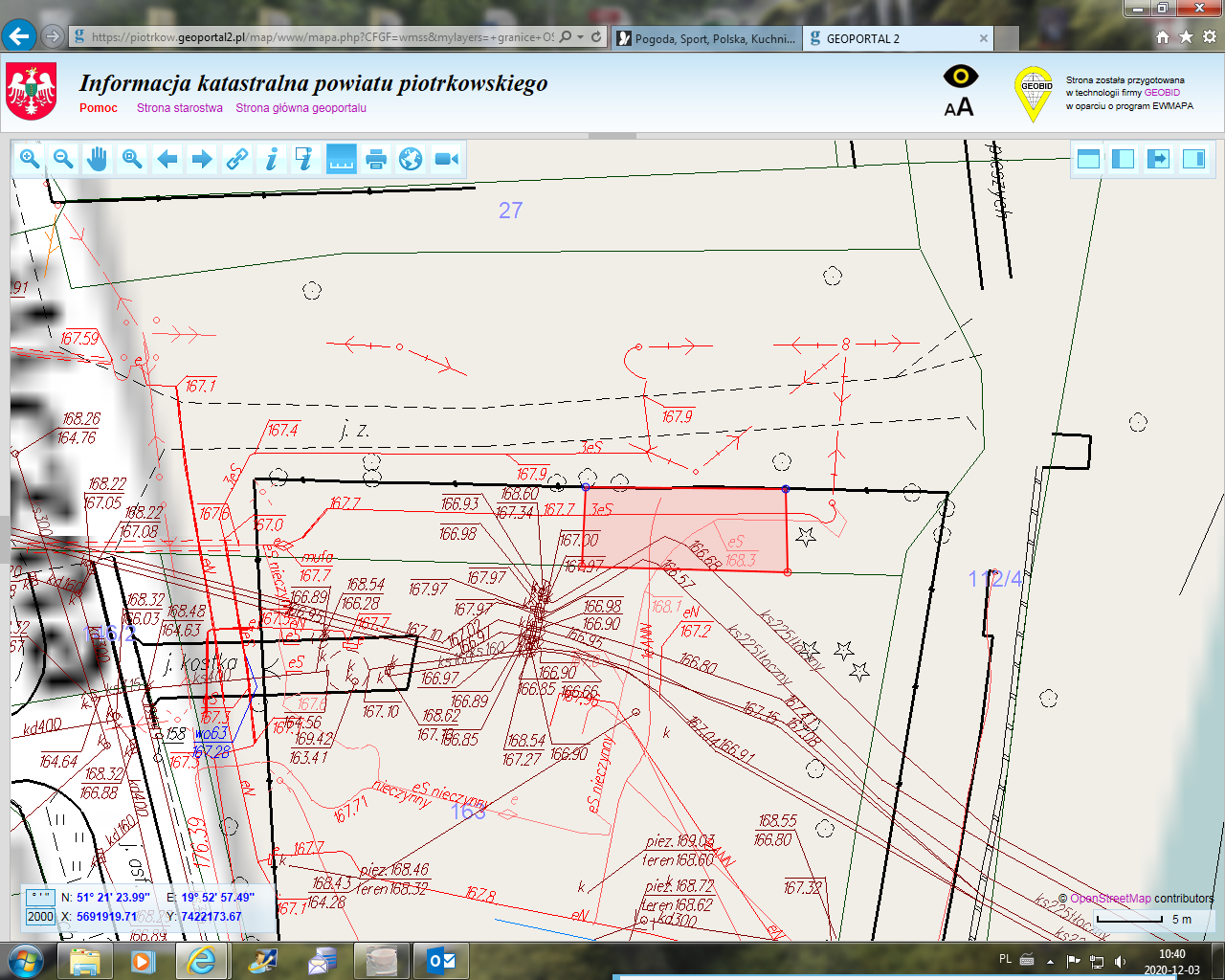 